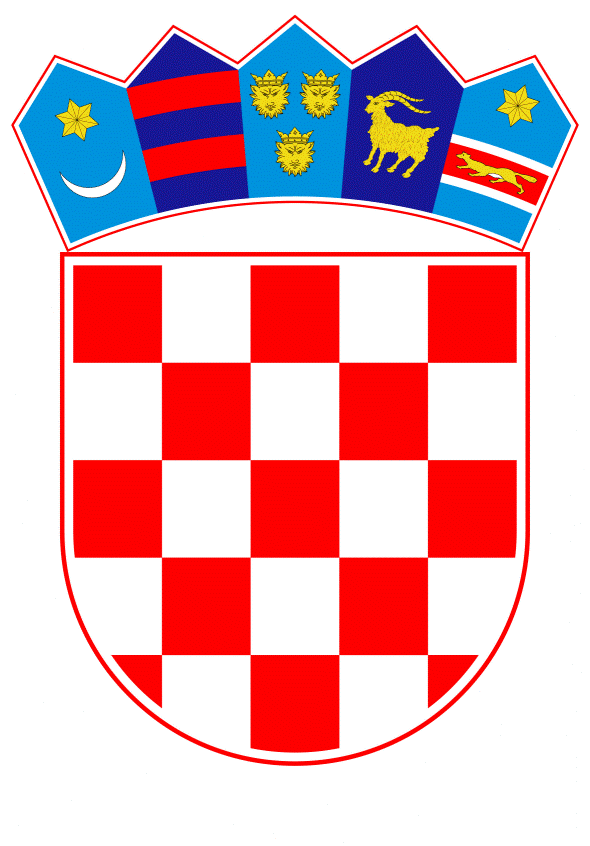 VLADA REPUBLIKE HRVATSKEZagreb, 7. studenoga 2019.________________________________________________________________________________________________________________________________________________________________________________________________________________________________Banski dvori | Trg Sv. Marka 2  | 10000 Zagreb | tel. 01 4569 222 | vlada.gov.hrPrijedlogNa temelju članka 61. stavaka 6. i 7. Zakona o zaštiti okoliša („Narodne novine“, broj 80/13, 153/13, 78/15, 12/18 i 118/18), Vlada Republike Hrvatske je na sjednici održanoj __________ 2019. godine donijelaUredbu o izmjenama i dopuni Uredbe o tehničkim standardima zaštite okoliša za smanjenje emisija hlapivih organskih spojeva koje nastaju tijekom punjenja motornih vozila benzinom na benzinskim postajamaČlanak 1. U Uredbi o tehničkim standardima zaštite okoliša za smanjenje emisija hlapivih organskih spojeva koje nastaju tijekom punjenja motornih vozila benzinom na benzinskim postajama („Narodne novine“, broj 44/16), u članku 3. točka 5. mijenja se i glasi:„5. inspekcijska tijela vrste A i C su pravne osobe akreditirane prema hrvatskoj normi koja utvrđuje zahtjeve za rad različitih vrsta tijela koja provode inspekciju“ Članak 2.U članku 6. stavku 5. iza riječi „vrste A“ dodaju se riječi: „i/ili vrste C.“ Članak 3.U članku 8. stavku 1. riječi „Hrvatskoj agenciji za okoliš i prirodu (u daljnjem tekstu: Agencija)“ zamjenjuju se riječima: „ministarstvu nadležnom za zaštitu okoliša (u daljnjem tekstu: Ministarstvo)“.U stavcima  2., 3., 4., i 5. riječ „Agencija“ zamjenjuje se riječju: „Ministarstvo“.Članak 4.Članak 10. briše se.Članak 5. Ova Uredba stupa na snagu osmoga dana od dana objave u „Narodnim novinama“.KLASA:URBROJ: Zagreb,    			Predsjednik       			mr. sc. Andrej Plenković , v. r.OBRAZLOŽENJE: Uredba o izmjenama i dopuni važeće Uredbe o tehničkim standardima zaštite okoliša za smanjenje emisija hlapivih organskih spojeva koje nastaju tijekom punjenja motornih vozila benzinom na benzinskim postajama (Narodne novine, broj 44/16) se donosi temeljem članka 61. stavaka 6. i 7. Zakona o zaštiti okoliša (Narodne novine, broj 80/13, 153/13, 78/15, 12/18 i 118/18).Važećom Uredbom je osim obveznog prenošenja odredbi EU direktiva u nacionalno zakonodavstvo i tehničko usklađivanje sa istima (uvođenje EU normi u propis), propisana i nadležnost za provođenje ispitivanja učinkovitosti sustava za povrat benzinskih para tijekom rada na benzinskoj postaji. Uredbom je propisano da sustav ispitivanja i održavanja (servisa) i nadzora (kontrole) rada navedenih uređaja i opreme za povrat benzinskih para prema normi HRN EN 16321-2:2013 provode Inspekcijska tijela vrste A akreditirana prema normi HRN EN 17020, a umjesto Inspekcijskih tijela vrsta A, B i C koja su te poslove obavljali do 31. prosinca 2017. godine. Norma ISO/IEC 17020 „Opći zahtjevi za rad različitih vrsta tijela koja provode inspekciju“, propisuje opće zahtjeve koje moraju ispunjavati inspekcijska tijela da bi obavljala poslove definirane pojedinim normama (npr. norma HRN EN 16321). Među ostalim zahtjevima propisuje se zahtjev vezan za neovisnost koji glasi "Inspekcijsko tijelo mora biti neovisno u mjeri koja se zahtijeva s obzirom na uvjete u kojima obavlja svoje usluge. Ovisno o tim uvjetima, ono mora zadovoljit minimalne kriterije ustanovljene u jednom od dodataka A, B ili C. Osnovna razlika između Inspekcijskih tijela vrste A i C je da je Inspekcijsko tijelo vrste A neovisna treća strana i provodi samo inspekciju drugima. Inspekcijsko tijelo vrste C provodi inspekciju trećim stranama i još obavlja djelatnosti u svojoj organizaciji vezane iz područja inspekcije. Nadalje je u suradnji sa Hrvatskom akreditacijskom agencijom kao stručnim tijelom za dodjelu akreditacija pravnim osobama i provjeru istih utvrđeno da u provedbi akreditiranih inspekcijskih metoda i razini stručnosti inspekcijskog osoblja kao i u tehničkoj opremljenosti nema razlika te da oba inspekcijska tijela vrste A i C imaju akreditiranu i zagarantiranu razinu osposobljenosti i nepristranosti koja je potrebna za provedbu i kontrolu. Razlika između akrediranih inspekcijskih tijela vrste A i C za predmetne poslove nije u razini stručnosti već vrsta A nije ni na koji način povezana sa bilo kojom organizacijom dok vrsta C pripada matičnom organizaciji, ali su jasno poslovno odvojeni i neovisni od ostalih aktivnosti te isto dokazuju načinom rada i akreditacijom. Obveza provedbe ispitivanja učinkovitosti sustava prema zadanoj normi HRN EN 16321 je propisana obveza iz direktive te nije oblik preklapanja sa nadležnostima državnog inspektorata. Naime, izvješća o ispitivanjima učinkovitosti koja su izdana od gore navedenih neovisnih inspekcijskih tijela su obveznici (vlasnici benzinskih postaja) dužni pokazati inspektoru državnog inspektorata pri njegovom inspekcijskom pregledu.S obzirom da je trenutno u RH osposobljeno i akreditirano samo dva inspekcijska tijela vrste A (Zavod za ispitivanje kvalitete d.o.o., Croatiainspect d.d.) te pet akreditiranih inspekcijskih tijela vrste C (STSi – integrirani tehnički servisi d.o.o., Scheidt i Bachmann Tubs d.o.o., EOL Grupa d.o.o., GIA HRVATSKA d.o.o., PIRAEX d.o.o.), Ministarstvo zaštite okoliša i energetike je nakon konzultacija sa Hrvatskom akreditacijskom agencijom kao nadležnim tijelom koje izdaje potvrde o akreditaciji za pojedina područja osposobljenosti, pristupilo izmjenama i dopuni važeće Uredbe kojom će se u potpunosti ukloniti mogućnost pojave problema u provedbi i funkcioniranju postojećeg sustava kontrole i održavanja, posebno zbog obveze obavljanja inspekcija na velikom broju benzinskim postaja u ograničenom razdoblju godine.Prijedlogom izmjena i dopune Uredbe se omogućuje da uz Inspekcijska tijela vrste A, ispitivanja i nadzor provode i Inspekcijska tijela vrste C, a čime se proširuje broj pravnih osoba koje su osposobljene za navedene poslove te se time uz zadržavanje postojeće razine kvalitete rada omogućuje i tržišno proširenje te potencijalno smanjenje financijskih troškova za obveznike (vlasnike benzinskih postaja).Ministarstvo zaštite okoliša i energetike će zbog jasnijeg definiranja nadležnosti između Državnog inspektorata RH i akreditiranih inspekcijskih tijela vrste A i C, a time i bolje provedbe same Uredbe, prilikom prvog postupka izmjena i/ili dopuna Zakona o zaštiti okoliša pristupiti doradi navedenog.Prijedlogom izmjena i dopune Uredbe se ugrađuju i nove odredbe izmjena i dopuna Zakona o zaštiti okoliša (Narodne novine, broj 118/18) vezano uz ukidanje Hrvatske agencije za okoliš i prirodu i promjenu nadležnosti kojom poslove vođenja informacijskog sustava i prikupljanja podataka pravnih osoba preuzima Ministarstvo zaštite okoliša i energetike. Predlagatelj:Ministarstvo zaštite okoliša i energetikePredmet:Prijedlog uredbe o izmjenama i dopuni Uredbe o tehničkim standardima zaštite okoliša za smanjenje emisija hlapivih organskih spojeva koje nastaju tijekom punjenja motornih vozila benzinom na benzinskim postajama